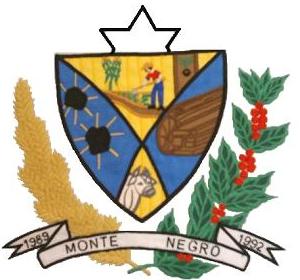                                                  ESTADO DE RONDÔNIACÂMARA MUNICIPAL DE MONTE NEGRO-ROPODER LEGISLATIVOATA DA DÉCIMA SESSÃO ORDINÁRIA, DO PRIMEIRO PERÍODO LEGISLATIVO DO TERCEIRO ANO LEGISLATIVO DA SEXTA LEGISLATURA DA CÂMARA MUNICIPAL DE MONTE NEGRO – RO, EM 08-05-2.015 ÀS 09h00min HORAS.Aos Oito dias do mês de Maio de dois mil e Quinze as 09h00min horas, na Sala de Sessões, no Prédio da Câmara Municipal de Monte Negro-RO, reuniram-se sobre a presidência do vereador BENEDITO MONTEIRO – PSDB, e contou com a presença dos seguintes vereadores: JOSÉ ANTÔNIO FRANCISCO DOS SANTOS – PSD, JOEL RODRIGUES MATEUS – PV, ÃNGELO EMILIO – PT,TERESA DE JESUS DIOGO PACHECO-PSDB, MARCOS ANTONIO DOS SANTOS-PTB,MARCIA FAGUNDES – PSDB, MARCIO JOSÉ DE OLIVEIRA – SD, DEIBISSON AMORIM DE MORAIS – PSD,SENDO REGISTRADO A AUSENCIA DO VEREADOR MARCOS ANTONIO DOS SANTOS-PTB. Havendoquórum regimental e invocando a proteção Divina o Presidente declarou aberta a Sessão. Em seguida o vereador Ângelo Emilio- PT compôs a Mesa, passando – se para o PEQUENO EXPEDIENTE, em tema livre com o tempo de 30 minutos distribuído entre a leitura de MATERIAL DE EXPEDIENTE, conforme o regimento interno da casa. I – Oficio Nº. 005/GBV/2015, em 07 de Maio de 2015, autoria de Marcio José de Oliveira – SD, Teresa de Jesus Diogo Pacheco – PSDB. II - Oficio Nº. 014/SEMA/2015 ,em 06 de Maio de 2015, autoria de Marivaldo Pereira (Coordenador de Meio Ambiente). III – Oficio Nº. 016/GVMF/2015, em 07 de Maio de 2015, autoria de Marcia Fagundes (VER/PSDB). IV – Oficio Nº. 0219/GAB/2015,em 05 de Maio de 2015,autoria de Lizandra Miotto (Chefe de Gabinete). V - Oficio Nº. 220/GAB/2015 em 05 de Maio de 2015 autoria de Lizandra Miotto (Chefe de Gabinete). VI – Oficio Nº. 224/GAB/PMMN/2015 em 07 de Maio de 2015 autoria de Lizandra Miotto (Chefe de Gabinete). E não havendo nada mais para o PEQUENO EXPEDIENTE, passou – se para o GRANDE EXPEDIENTE, com o tempo de 45 minutos, destinados a leitura de material Constante na Ordem do Diada presente sessão. Em seguida a Secretaria fez a Leitura dos Projetos de Leis a serem apresentados. I - Processo Legislativo Nº. 034/2015, assunto: Projeto de Lei Nº. 753/2015, autor Executivo Municipal, DISPOE: Sobre a Abertura de Credito Adicional Especial por Superávit Financeiro do Exercício Anterior ao Orçamento Vigente e dá outras providências. Em parte o vereador José Antônio solicitou que o Projeto fosse incluído na Ordem do Dia, sendo também em única discussão e votação. O vereador Marcio se manifestou ser favorável a inclusão na Ordem do Dia, mas não em única discussão e votação. Em seguida o Presidente colocou em votação o pedido do vereador José Antônio em votação Simbólica Maioria Simples de Votos, ficando, portanto aprovado a inclusão na Ordem do Dia por 06 (seis) votos favorável 01 (um) voto contrário, 01 (um) voto ausente.II - Processo Legislativo Nº. 035/2015, assunto: Veto Parcial, autor Executivo Municipal, DISPOE: Autografo de Lei Nº. 639/2015 Emenda Modificativa Nº. 003/2015. III - Processo Legislativo Nº. 036/2015, assunto: Projeto de Lei Nº. 754/2015, autor Executivo Municipal, DISPOE: Altera a Lei Municipal Nº. 576,09 de Setembro de 2014. Leitura dos Processos Constante na Ordem do Dia. I - Processo Legislativo Nº. 034/2015, assunto: Projeto de Lei Nº. 753/2015, autor Executivo Municipal, DISPOE: Sobre a Abertura de Credito Adicional Especial por Superávit Financeiro do Exercício Anterior ao Orçamento Vigente e dá outras providências. II – Processo Legislativo Nº. 032/2015, assunto: Projeto de Resolução Nº. 113/2015, autoria da Mesa Diretora, DISPÕE: Sobre a Concessão, pagamento e Prestação de Contas das Diárias dos Vereadores e Servidores do Poder Legislativo. O Presidente solicitou ao Presidente da CCJ sendo o vereador ÂNGELO EMILIO – PT, que nomeasse um relator ao Projeto de Lei Nº. 753/2015, em seguida o vereador Ângelo indicou como relator o vereador DEIBISSON AMORIM DE MORAIS – PSD cumprimentou todos os presentes, falou ainda que fazia necessária a abertura de credito adicional por Superávit Financeiro por se tratar de um valor já em conta a pedido da Secretaria de Educação, Plano de Ação Articulado, PAR, correspondia a compra dematerial permanenteno valor de quarenta e dois mil reais, falou ainda como relator era favorável a aprovação do Projeto. Em seguida fez o uso da tribuna sendo o primeiro e único orador inscrito o vereador JOSÉ ANTÔNIO FRANCISCO DOS SANTOS – PSD,agradeceu a Deus, cumprimentou o Presidente, os Nobres Colegas Vereadores e também o Publico Presente. Continuando comentou sobra à matéria pelo fato do recurso já se encontrar em conta, sendo também um convenio do PAR, sendo que também não tinha orçamento, eram equipamentos necessitados hámuito tempo, onde na elaboração dos Projetos esqueceram de inserir o Convenio no planejamento, sendo que o Recurso já estava em conta , ata registrada, no qual dependia da agilidade para adquirir os equipamentos. E não havendo mais oradores inscritos para discussão da referida matéria passou para votação, do I – Item da Ordem do Dia, sendo: Processo Legislativo Nº. 034/2015, referente ao Projeto de Lei Nº. 753/2015, autor Executivo Municipal, sendo: Tramite da Matéria única Discussão e Votação, Nominal Base Legal, Maioria Absoluta de Votos, ficando, portanto aprovado a referida matéria por 07 (sete) votos favorável, 01 (um) ausente, e nenhum voto contrário. II – Processo Legislativo Nº. 032/2015, assunto: Projeto de Resolução Nº. 113/2015, autoria da Mesa Diretora, sendo: Tramite da Matéria única Discussão e Votação, Nominal Base Legal, Maioria Absoluta de Votos, ficando, portanto aprovado a referida matéria por 05 (cinco) votos favorável, 01 (um) voto contrário e 01 (um) ausente. E não havendo nada mais a ser deliberado na ORDEM DO DIA da presente Sessão, passou – se para as CONSIDERAÇÕES FINAIS com o tempo de 45 minutos distribuídos entre os devidamente escritos, com o uso da Tribuna em tema livre com direito a parte dos demais vereadores. Em seguida fez o uso da tribuna sendo o primeiro orador inscrito o vereador MARCIO JOSÉ DE OLIVEIRA- SD agradeceu a Deus, cumprimentou o Presidente, os Nobres Colegas Vereadores e também o Publico Presente. Continuando falou pela primeira durante dois anos e meio de gestão teve a oportunidade de colocar a mão no planejamento da Obra, afinal o cronograma de serviços, mas esperava ser realizado conforme estava programado em papel, sendo recuperações de estradas detalhadas por linhas ,a extensão da quilometragem sendo feita e também o financeiro se era obra ou convenio, seria também interessante que o publico acompanhar as Sessões ficar ciente como é o planejamento onde sabiammelhor como cobrar do Executivo, Agradeceu também o Deputado Alex Redano juntamente com o Deputado Maurao de Carvalho por disponibilizarem uma Patrol, o qual vai contribuir muito para o Município dando andamento e celeridade nas recuperações das estradas. Questionou também sobra à única discussão, onde foi muito bem abordado pelo Presidente,e acreditava que o Projeto tinha grande importância,por esse motivo o aceitou votando favorável e que fosse incluso na Ordem do Dia,mas esclareceu também porque não votou que fosse única discussão e votação, muitas vezes ate passaram por situações constrangedoras,então se fazia necessário e tinham um tramite regimental que determinava que a Comissão tivesse um analise de dez dias,e ate quarenta e cinco para apreciar sendo caso de urgência,colocou ainda desde a época de Gestor e Presidente da Casa era contrario votar em Projetos em Única Discussão e Votação,ate mesmo na situação do PCCS da obra que poderiam ter discutido duas vezese tantos outros Projetos em questão de regime de urgência, acreditava também que esse dinheiro não entrou durante a semana em conta, e que uma semana a mais ou a menos para discutir o Projeto  não interferia na vida do Município, tinham que saber diferenciar o que era urgência e emergência dentro da Casa. Falou ainda foi apenas uma justificativa votou favorável o Projeto foi aprovado e jamais seria contra ao Projeto que o dinheiro já estava em. Contra para compras de material permanente. Disse também a questão da Lei de diárias, no qual parabenizou o Presidente pela atitude, era uma proposta que tinha desde o inicio da gestão que comparasse a diária dos servidores com dos vereadores, portanto a diária era indenizatória. Em parte o Presidente Benedito Monteiro agradeceu pelo elogio juntamente com os demais por concordarem com o Projeto. Retomando o discurso o vereador Marcio parabenizou e agradeceu a cada um que estava presente. Em seguida fez o uso da tribuna sendo o segundo orador inscrito o vereador ÂNGELO EMILIO - PT,cumprimentou o presidente, os Nobres colegas vereadores e também o Publico presente. Continuandodisse algumas coisa que ia falar o vereador Marcio já tinha colocado, mas uma coisa que achou muito importante foi à questão do cronograma para recuperação das estradas, sendo interessante para os vereadores fazerem acompanhamentos, inclusive o Executivo pediu o acompanhamento dos Legisladores, onde os dois poderes juntos podiam fazer um brilhante trabalho, em seguida parabenizou todas as mamães deixando um abraço fraterno pelo seu dia. Em seguida fez o uso da tribuna sendo o terceiro orador inscrito a vereadora MARCIA FAGUNDES - PSDB cumprimentou o presidente, os Nobres colegas vereadores e também o Publico presente. Continuando justificou o voto em relação asdiárias, sua maior preocupação que o Município passava por momentos difíceis, questionou não só a diária para os servidores como também dos vereadores, achava que a diária dos vereadores estava de excelente tamanho, era complicado, o dinheiro publico era do povo, era paga a trabalhar para o povo, por esse motivo votou contrario por achar que não era o momento exato de fazer reajustes. Em parte o Presidente Benedito colocou a questão da diária foi um reajuste que lutavam a mais de dois anos, até porque não estava usando recurso da Prefeitura, e também não queria dizer que todos iam pegar diária se olhassem direito quem mais pegou diária foi àvereadora, falou ainda que os direitos era iguais servidores eram humanos iguais os vereadores, por não concordava.Retomando o discurso a vereadora Marcia disse cada um tinha a maneira de pensar, por isso a dela tinha que ser respeitada em relação às diárias quando falou dos vereadores quem mais pegou diária era só conferir. Disse também sobre a inauguração do Posto de Saúde do distrito Massangana, parabenizou o Prefeito pela iniciativa, mastinham que ter um pouco mais de consciência inaugurar um Posto de Saúde com apenas dois medicamentos na rede básica, o restante faltava todos principalmente para infecção urinaria e verme que era o mais básico para a população. Disse ainda a quadra do Colégio, o Peti precisando de limpeza, mas infelizmente estavaà mercê como varias outras coisas, em seguida agradeceu. Em seguida fez o uso da tribuna sendo o quarto orador inscrito a vereadora TERESA DE JESUS DIOGO PACHECO -PSDB,cumprimentou o presidente, os Nobres colegas vereadores e também o Publico presente. Continuandodisse realmente o Município estava deixando a desejar em varias áreas, saúde, educação e estradas, mas os vereadores juntos lutando em prol da população, nem sempre eram atendidos, mas estavam os noves vereadores empenhados. Falou também questão das diárias cinquenta reais quase não mudou nada, mas o interessante que achou foi equiparar valores. Falou também sobre a inauguração do Posto de Saúde que realmente olhando a caixa de medicação estava uma defasagem muito grande principalmente no PSF, sendo que vinha a verba, tinha o cronograma e tempo para ser comprado, mas alguém estava falhando no Município e quem pagava era o povo. Disse ainda que estava feliz quando o vereador apresentou o cronograma das estradas da área rural, mas perguntou e as pontes? Porque só o patrolamento infelizmente não servia de nada. Em parte o Presidente falou foram dividas em duas equipes, uma de estradas e a outra de ponte, a qual já estava empenhada. Retomando o discurso a vereadora Teresa disse torcia para que todos esses trabalhos fossem realizados, em seguida parabenizou todas as mamães do mundo pelo seu dia tão especial. Em seguida fez o uso da tribuna sendo o quinto orador inscrito o vereador JOEL RODRIGUES MATEUS - PV,cumprimentou o presidente, os Nobres colegas vereadores e também o Publico presente. Continuando falou aos pais de famílias presentes que vieram reivindicar do Prefeito as estradas e pontes em sua região, mas podiam ter certeza que estava cobrando do Prefeito o que realmente tinha prometido a eles, o qual disse se prometeu era obrigado a cumprir, parabenizou também a Secretaria de Obra (Adriana) onde dentro de oito dias já tinha o cronograma do planejamento de serviço, deixou também os agradecimentos ao Deputado Maurao e Alex Redano onde eram os únicos Deputados que vinha olhando para o Município, agradeceu também ao Lemoel que disponibilizou a PC sem cobrar nada em troca. Em seguida fez o uso da tribuna sendo o sexto orador inscrito o vereador DEIBISSON AMORIM DE MORAIS – PSD.agradeceu a Deus, cumprimentou o Presidente, os Nobres Colegas Vereadores e também o Publico Presente. Continuandofalou agora era a hora do Município mostrar que existia um planejamento, sempre tentavam fazer o melhor não defendendo A ou B,mas deixou bem claro para tudo tinha seu tempo. Direcionou a vereadora Marcia a seremcautelosos na forma que falavam para não trazer problemas para dentro a Casa de Leis, onde o reajuste feito e aprovado se fazia necessário, tendo em vista que a cinco anos não haviaacontecido, era uma verba indenizatória que acontecia em todos os poderes deixou bem claro que não foi feito aos vereadores donos de mandatos, mas sim foi necessário, no qual existia o recurso sendo que também o recurso da Câmara era separado do recurso do Município cada um definia a forma de  investirorecurso, falou ainda entendia a preocupação da vereadora Marcia, inclusive oitenta por cento do estudo ao Projeto estava junto a ela na decisão de ser contra sobre a equiparação, mas depois foi vencido por se tratar de igualdade. Em parte a vereadora Marcia disse estava um dos pontos que fez ser contra porque o motorista não era incluído na mesma situação de diárias, como se tratava de igualdade o motorista teria que ser incluso, falou também igualdade com os funcionários da Prefeitura não só os da Câmara, falou ainda tinha muita preocupação com dinheiro publico. Em parte o Presidente Benedito falou que o Motorista já tinha uma ajuda de custo desde a Gestão do vereador Marcio, tanto que não enquadrava na Lei de diárias. Retomando o discurso o vereador Deibisson disse não ser contra a ideia da vereadora Marcia tinha que ter responsabilidade com o poder publicosim, mas saber colocar as palavras para amanha ou depois não serem apedrejados por uma coisa que não tinham tanta culpa enquanto para uns pareciam, continuando em nome da vereadora Teresa e também da vereadora Marcia parabenizou todas as mães pelo seu dia tão importante. Em seguida fez o uso da tribuna sendo o sétimo orador inscrito o vereador JOSÉ ANTONIO FRANCISCO DOS SANTOS - PSD agradeceu a Deus, cumprimentou o Presidente, os Nobres Colegas Vereadores e também o Publico Presente. Continuando falou foram vários comentários referente à Lei de diária, mas o que mais chamou atenção foi quando a vereadora Márcia citou que o motorista não estava incluído, mas falou no poder público nem tudo se gasta como quer e pensa, e no caso do motorista se não foi concedido diárias ate porque o processo de viagem era diferente, onde os limites de gastos neste sentido não podia estender cinquenta por cento, no qual a ajuda de custo era diferenciada.Questionou também sobre o planejamento,era uma das preocupações de todos,mas ao mesmo tempo ate alegria  em saber que algo de estava sendo feito ao município ,disse ainda estar esperançoso como oriundos da zona rural que vai ser atendido o município e questão de estradas, quanto as pontes que falaram do cronograma era necessário e interessante, falou também estavam com problemas muito serio no que referia – se a Escola Ulisses Guimaraes na região do São Geraldo com o transporte escolar, onde o Município não tem condição de assumir todos os transportes, sendo que não tem ônibus também, disse ainda na quarenta tinha seis alunos que não estavam sendo transportados tinham que unir forças para atender aqueles alunos com falta de ônibus. Falou também era seu maior sonho chegar o final do verão com todas as estradas patroladas e pontes arrumadas, em seguida homenageou todas as mães em nome da vereadora Teresa e também da vereadora Marcia. E não havendo nada mais a ser deliberado nas CONSIDERAÇOES FINAIS da Presente Sessão, o senhor Presidente declarou encerrada a sessão, convocando os senhores vereadores e o publico presente para próxima Sessão Ordinária a ser realizada no dia 15 de Maio de 2015, às 09h00min e solicitou a mim 1º secretário que lavrasse o presente Ata a qual após lida e se aprovada, seguirá assinada por mim e demais membros da Mesa Diretora.                                                       Sala de sessões, 08 de Maio de 2015.________________________                                ___________________________BENEDITO MONTEIRO                                         JOSÉ A.FRANCISCOSANTOS               Presidente/CMMN                                                               1º.Secret./CMMN_____________________________	_____________________________JOEL RODRIGUES MATEUS                                                    HÉLIO F. DOS SANTOSVice Pres./CMMN                                                                     2º.Secret./CMMN.